AGENDA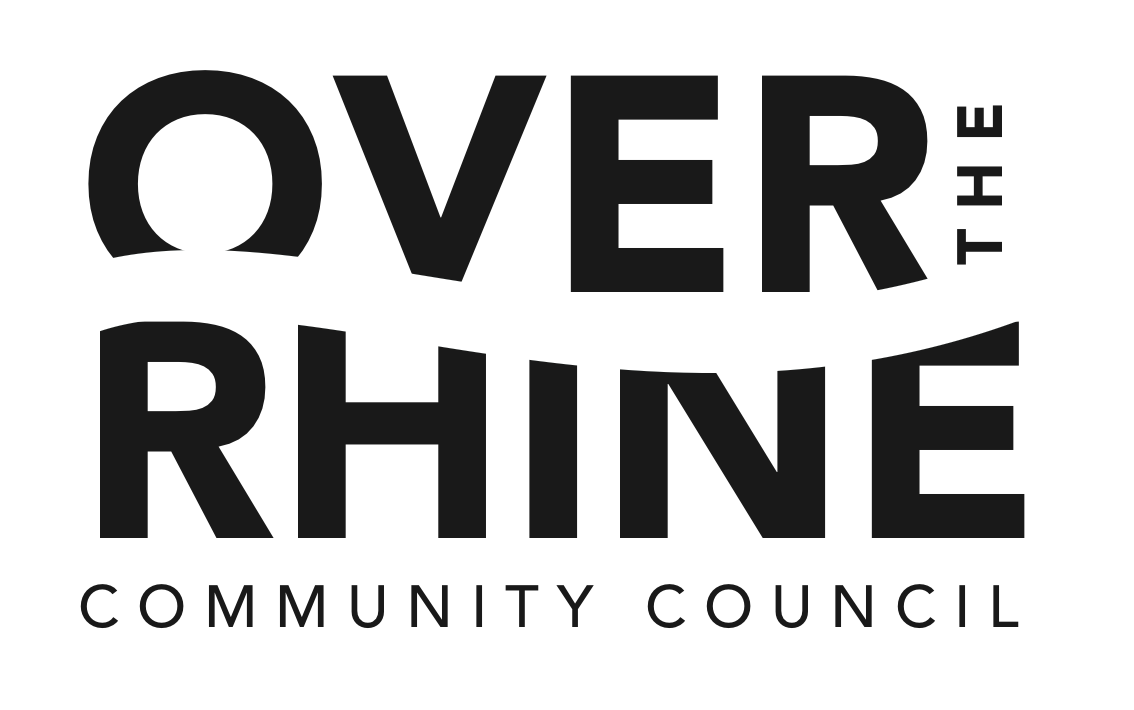 Board Members PresentTimeItemOwner6:00Welcome & Opening RemarksRyan6:10PresentationsOTRCH:  Development Project PresentationCornerstone:  Development Project PresentationDevelopment at Liberty Corner at Elm/LibertyStreitmann Building Development – Grandin Properties6:40Secretary Report (Minutes, Action Items)Joan6:45Treasurer ReportNSP (Mark)Matt6:50Vice PresidentLiquor permits & updatesSeth6:55President ReportOTR Parking PlanUpdate on Jordan MarketOpen Board PositionRyan7:10Work Plan Updates by Report – High level recapEmployment Schools Safety & BlightBalanced DevelopmentCo-Chairs7:25All7:30Ryan